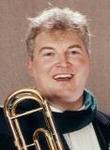      Thomas Henderson        B.Sc. (Physics)        email: thomas@RenaissanceMusicAcademy.com
        website: www.brass-rings.comThomas Henderson, trombone, received his first post-secondary education in Physics and by the time he graduated from the University of Waterloo he had enjoyed the odd experience of simultaneously teaching - and being enrolled in - a computer interface course which he had designed (he got an A). Even while continuing his scientific studies, Thomas had returned to musical studies and the course he set for himself upon graduation led him to schools in Vancouver, Banff and Toronto and to master teachers from all over the world. As an orchestral musician he has performed with the Kitchener-Waterloo Symphony, the Hamilton Philharmonic and the Thunder Bay Symphony. Aside from managing and developing projects for Brass Rings, Thomas frequently performs his popular children’s show Thomas And His Trombone. In addition, he has begun leading experiential learning sessions for developmentally challenged students using the didjeridu.<div id="main_content"><div id="main_content_padding"><h2><img style="float: left;" src="/files/56_Thomas.jpg" alt="" />&nbsp;&nbsp;&nbsp;&nbsp; Thomas Henderson</h2><p>&nbsp;&nbsp;&nbsp;&nbsp;&nbsp;&nbsp;&nbsp; <span style="font-style: italic;"> B.Sc. (Physics)</span></p><p>&nbsp;&nbsp;&nbsp;&nbsp;&nbsp;&nbsp;&nbsp; <span style="font-style: italic;"> email: </span><a href="mailto:thomas@RenaissanceMusicAcademy.com">thomas@RenaissanceMusicAcademy.com</a><br /> &nbsp;&nbsp;&nbsp;&nbsp;&nbsp;&nbsp;&nbsp; <span style="font-style: italic;"> website: </span><a href="http://www.brass-rings.com/">www.brass-rings.com</a></p><p>&nbsp;</p><p>&nbsp;</p><hr style="width: 100%; height: 2px;" /><p>Thomas Henderson, trombone, received his first post-secondary education in Physics and by the time he graduated from the University of Waterloo he had enjoyed the odd experience of simultaneously teaching - and being enrolled in - a computer interface course which he had designed (he got an A). Even while continuing his scientific studies, Thomas had returned to musical studies and the course he set for himself upon graduation led him to schools in Vancouver, Banff and Toronto and to master teachers from all over the world. As an orchestral musician he has performed with the Kitchener-Waterloo Symphony, the Hamilton Philharmonic and the Thunder Bay Symphony. Aside from managing and developing projects for <a href="http://www.brass-rings.com/">Brass Rings</a>, Thomas frequently performs his popular children&rsquo;s show <a href="http://www.brass-rings.com/taht.htm">Thomas And His Trombone</a>.  In addition, he has begun leading <a href="http://www.brass-rings.com/ExperLearning.htm">experiential learning sessions </a>for developmentally challenged students using the didjeridu.</p></div></div>